Curriculum Vitae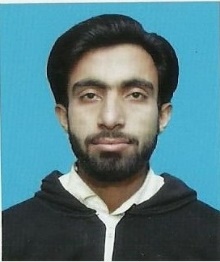 Abdul Sattar LaghariCurrent Address : Laghari House Near Police Ground Tandojam  Hyderabad Contact :  +92321-3606954 / +92304-3266361E-mail :  sattar.laghari00@gmail.com  CAREER OBJECTIVEMy objective would be to maintain an exemplary work attitude, shine in the responsibilities given to me to become asset for the firm organization I join, and to utilize my skills in the best possible way.🎓 Education⟹M.Phil.  (3.46 CGPA)Environmental Economics      Pakistan Institute of Development Economics⟹B.Sc Agri; Hons : (1st division)       Agricultural Social Science (Agril; Economics)        From Sindh Agriculture University, Tandojam.   ⟹ Intermediate (Pre-Engineering)  (Grade-B)      From BISE Hyderabad.⟹Matriculation (Science)  (Grade-B)      From BISE Hyderabad.💼 Working ExperienceOne Year’s teaching Experience.One month Internship at ARI (Agriculture Research Institute) Tando JamOne day training of Research Methodology Three days training  of Stata 📖Personal ProfileFather’s Name      :       Ghazi Khan LaghariDate of  Birth        :       1st October,1995                                   CNIC #                    :       41307-0812840-7Place of  Birth      :        Tando AllahyarReligion                 :        IslamNationality           :        PakistaniDomicile               :        Tando Allahyar (Rural)Marital Status     :        Married     Communication SkillsCommunication SkillsGood Communication Skills.Able to understand work and              Quick learning Good behavior with senior and         junior.       Computer LiteracyMs. OfficeInternet and Networking.Stata 	          Personality PrideProfessional   attitude, Dedicated, Honest, Hardworking,   Punctual.Dynamic, an individual with a quest for knowledge and growth.